PENERAPAN MEDIA VISUAL  FLIPCHART UNTUK MENINGKATKAN KEMAMPUAN MEMECAHKAN MASALAH SISWA PADA MATA PELAJARAN PENDIDIKAN AGAMA ISLAMNurhamzahAsep Andi RahmanDosen Jurusan PAI UIN SGD BandungJl. A.H. Nasution No. 105, Bandung Jawa BaratEmail: nurhamzah@uinsgd.ac.idABSTRAKPermaslahan  dalam  penelitian  ini  adalah  dalam  penggunaan  mediaketika waktu pembelajaran belangsung. Dimana guru terlihat tidak pernah memakai  media  dalam  proses  pembelajaran.  Sehingga  hal  terseut berpengaruh terhadap kegiatan belajar mengajar yang tidak efktif dan membuat siswa jenuh sehingga tidak terlatihnya siswa di dalam memecahkan masalah.Penelitian  ini  bertujuan  untuk  membuktikan  sejauh  mana penggunaan media dalam pembelajaran khususnya media Visual  Flipchart mampu meningkatkan kemampuan memecahkan masalah. Metode yang digunkana dalam penelitian ini adalah eksperimen semu yang bersifat kuantitatif. Hasil  penelitian membuktikan bahwa media Visual  Flipchart mampu meningkatkan kemampuan memecahkan masalah siswa pada mata pelajaran pendidikan agama Islam. Hal ini terlihat adanya peningkatan yang sidnifikan di kelas eksperimen.Kata Kunci : Visual  Flipchart, Memecahkan masalahPENDAHULUANPendidikan  merupakan suatu usaha orang dewasa dalam pergaulanyadengan anak untuk menghantarkan perkembangan jasmani dan rohaninya ke arah kedewasaan yang sengaja diberikan agar mereka tumbuh dan berkembang sesuai dengan faktor pembawaan dan pengaruh lingkungan. Faktor lingkungan tidak terlepas dari interaksi antara guru dan siswa, siswa dengan siswa dalam kegiatan belajar mengajar sesuai dengan tuntunan keterampilan dasar dalam pembelajaran pendidikan Agama Islam.Pendidikan secara historis telah ikut menjadi landasan moral dan etik dalam proses pembentukan jati diri bangsa. Pendidikan juga merupakan variabel yang tidak dapat diabaikan dalam    mentransformasi    ilmu pengetahuan, keahlian dan nilai-nilai akhlak. Hal tersebut sesuai dengan fungsi   pendidikan   nasional yaitu   mengembangkan   kemampuan dan membentuk watak serta peradaban  bangsa  yang  bermartabat dalam rangka mencerdaskan kehidupan bangsa, bertujuan untuk berkembangnya potensi peserta didik agar menjadi manusia  yang  beriman  dan  bertakwa kepada Tuhan Yang Maha Esa, berakhlak mulia, sehat, berilmu, cakap, kreatif, dan menjadi warga negara yang demokratis serta bertanggung jawab.(UU SISDIKNAS, 2003:5).Dalam rangka mengusahakan dan   menyelenggarakan suatu sistem pendidikan nasional dilakukan   pembaharuan-pembaharuan pada sistem pendidikan.Pembaharuan sistem pendidikan nasional dilakukan untuk pembaharuan visi, misi, dan strategi pembangunan pendidikan nasional. Pendidikan nasional memiliki visi terwujudnya sistem pendidikan sebagai pranata sosial yang kuat dan berwibawa untuk memberdayakan semua warga negara Indonesia berkembang menjadi manusia berkualitas sehingga mampu proaktif menjawab tantangan zaman yang selalu berubah.(UU SISDIKNAS,2003:5).Prestasi siswa merupakan hasil proses pembelajaran. Guru mempunyai peranan yang sangat penting dalam pembelajaran karna ia harus mampu, menterjemahkan dan menjabarkan nilai-nilai yang terdapat dalam kurikulum melalui proses pembelajaran.Kegiatan pembelajaran tiada lain adalah    proses pelakasanaan pembelajaran kepada siswa melalui interaksi belajar mengajar. Guru dituntut terampil menyusun Rencana Pelakasanaan Pembelajaran (RPP), melaksanakan proses pembalajaran dan mengevaluasi hasil pembelajaran.Metode dan media pembelajaran dapat membangkitkan   minat dan motivasi belajar siswa sehingga konsep pembelajaran Ilmu Pengetahuan Sosial mudah dipahami siswa. Keinginan yang besar dari siswa untuk mengikuti pembelajaran dengan baik, tidak terlepas dari dukungan dan dorongan dari dalam diri siswa itu sendiri, melainkan dorongan dari guru dan keadaan lingkungan dalam kehidupanya. Syaeful Sagala (2003: 102) mengatakan bahwa. : “Motivasi belajar siswa dapat dilakukan melalui dua bentuk motivasi, yakni motivasi ekstrinsik dan motivasi intrinsik, motivasi ektrinsik adalah dorongan yang timbul untuk mencapai tujuan yang datang dari luar dirinya”. Berdasarkan pendapat tersebut, bahwa keinginan siswa untuk belajar tidak semata-mata timbul dari keinginan siswa itu sendiri saja,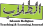 melainkan atas dorongan dari luar dirinya seperti dorongan dari guru dan orang tua.Kegiatan pembelajaran yang dilakukan oleh siswa di dalam kelas tidak terlepas dari peran seorang pendidik yang mengatur jalanya proses pembelajaran, adanya interaksi antara guru dan siswa merupakan syarat bagi berlangsungnya proses belajar mengajar di dalam kelas. Uzer Usman (1995:1) mengemukakan bahwa : “Kegiatan belajar mengajar di dalam kelas yang lebih dikenal dengan istilah Proses Belajar Mengajar (PBM). Pada  intinya merupakan   kegiatan   intraktif antara guru dan siswa di dalam kelas”. Mengantarkan  istilah PBM merupakan  kegiatan interaktif antara guru dan siswa  atas  dasar  hubungan  timbal  balik  yang  berlangsung dalam situasi edukatif untuk mencapai tujuan yang telah ditentukan.Hasil  dari  belajar    bukan  hanya  berupa  engetahuan,  akkan  tetapi banyak hal yang akan didapatkan  ketika siswa belajar baik yang berupa formal, informal, dan non formal. Salah satu hasil  belajar yang adalalah berupa keterampilan siswa dalam memecahkan permasalahan-permasalahan yang terjadi disekitar kehidupannya.Berdasarkan hasil observasi di Sekolah SMPN 17 Kota Tasikmalaya di kelas VIII   masih ada beberapa hal yang perlu diperhatikan untuk meningkatkan   kemampuan   memecahkan   masalah   siswa. Hal tersebutdisebabkan oleh  beberapa hal sebagai berikut:1.   Faktor dari GuruBerdasarkan hasil wawancara dengan guru  pendidikan Agama Islam kelas VIII di SMPN 17 Kota Tasikmalaya. Banyaknya kegiatan yang dilakukan guru disekolah maupun diluar sekolah, menjadi salah satu penghambat untuk membuat dan  memakai media / alat peraga dalam  proses pembelajaran pendidikan Agama Islam. Selain itu dalam setiap pembelajaranya guru sering menggunakan   metode pembelajaran yang bersipat konvesional dan tergantung pada buku sumber, sehingga dalam proses pelaksanaan pembelajaran pendidikan Agama Islam  lebih cenderung berpusat pada siswa.2.   Faktor dari SiswaBerdasarkan  hasil observasi, sebagian besar siswa kurang memahami dalam proses pembelajaran  pendidikan Agama Islam  khususnya materi Pemanfaatan Sumber Daya Alam. Hal ini dapat diketahui dari nilai akhir yang  diperoleh  siswa  masih  kurang  dari  Kriteria  Ketuntasan  Minimal (KKM) yang telah ditentukan yaitu sebesar 70. Berdasarkan hasil belajar siswa kelas VIII, menunjukan  bahwa nilai rata-rata sebesar 63,33. Selain itu dalam proses pembelajaranya banyak siswa yang kurang begitu semangat dan  cenderung    diam  dalam    menerima    materi  pembelajaranya,  hanya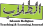 sebagian kecil saja siswa yang aktif dalam proses pembelajaran dikelas, hal tersebut dikarnakan  pembelajaran  PAI  masih  dianggap hanya bentuk hapalan  semata,  sehingga  sebagian  besar  siswa  kurang  begitu  semangat dalam proses pembelajaranya.Untuk     mengatasi  hal  tersebut,  peneliti  beranggapan  bahwa penggunaan media dalam     pembelajaran     diharapkan mampu memberdayakan  siswa secara aktif, kreatif dan menciptakan suasana belajar yang  menyenangkan,  sehingga  dapat  membangkitkan  semangat  belajar siswa.Kegiatan dalam proses pembelajaran  ada beberapa komponen yang mempengaruhi  keberhasilan  seorang guru dalam  menyajikan bahan ajar, antara  lain:  adanya    kompetensi  dasar,  hasil  yang  ingin  dicapai,  materi, media pembelajaran, metode, teknik /model dan evaluasi. Penggunaan media dimaksudkan untuk meningkatkan hasil belajar siswa.dalam hal ini  Penulis berharap dengan  penggunaan  media visual Flipchart dalam pembelajaran PAI hasil yang dicapai akan lebih dari sebelumnya.Pembelajaran dengan menggunakan media visual Flipchart diharapkan akan membuat suasana belajar  yang  menyenagkan, selain itu dalam  proses pembelajaranya siswa tidak akan merasa jenuh. Sebagai  konsekuensinya dalam pembelajaran dengan penggunaan   media, guru harus mampu menyediakan  media yang dirancang  sedemikian rupa, sehingga  proses pembelajaran tidak terkesan membosankan bagi siswa. Metode yang digunkana dalam penelitian ini adalah eksperimen semu yang bersifat kyantitatif. Dimana satu kelompok menjadi kelas control dan satu kelompok lagi menjadi kelas eksperimen.PEMBAHASANPendidikan agama islam merupakan salah satu mata pelajaran yangmemiliki kesan sendiri di hapadan peserta didik. Zakiyah Darajat (1996: 25-26)   menjelaskan   “Pendidikan   Islam”   dalam   bahasa   Arabnya   adalah “Tarbiyah  Islamiyah”  berasal  dari  kata  Robba  (mendidik), seperti  sabda Nabi Muhamad Saw:ْ )ثي  ما(ْبِيدأَتَنسَ حَأفَىبَىنَبدَأTuhan  telah  mendidk  ku,  maka  ia  sempurnakanlah  pendidikanku(Zakiyah Darajat, 1996:26)Kemudian menurut Kurikulum PAI 2002 yang dikutip oleh Abdul Majid  (2005:  130),  pendidikan  agama  Islam  adalah  upaya  sadar  dan terencana dalam menyiapkan peserta didik untuk mengenal, memahami, menghayati,  hingga  mengimani,  ajaran  agama  Islam,  dibarengi  dengantuntunan untuk menghormati penganut agama lain dalam hubungannya dengan kerukunan antar umat beragama hingga terwujud kesatuan dan persatuan bangsa. Pada saat ini banyak guru yang masih   melaksanakan pembelajaran dengan seadanya, sehingga belum mampu membangkitkan semangat yang tinggi pada siswa dalam pembelajaran. Dari penelitian yang telah  dilakukan  oleh  peneliti  banyak  hal  yang  dapat  dikaji  dan dikembangkan.Flipchart adalah lembaran kertas berbentuk album atau kalender yang berukuran agak besar sebagai flipbook, yang disusun dalam urutan yang di ikat pada bagia atasnya. Lembaran kertas tersebut dapat dijadikan sebagai media pengajaran dan pembelajaran, dan mungkin bisa di anggap sebagai papan tulis atau whiteboard jika proses pengajaranya berada diruang kelas. Jika lembaran demi lembaran tersebut sudah habis terisi dengan pesan pengajaran, maka lembaran itu bisa dibalik, kemudian lembar dibaliknya yang masih kosong tersebut bisa di isi dengan pesan pengajaran selanjutnya.Media flipchart hanya bisa digunakan untuk kelompok siswa yang berisi sekitar 30 orang. Media tersebut sangat mudah dan efisien dibuat dan digunakan. Media flipchart bisa diisi pesan bentuk huruf, gambar, diagram, dan angka. Sedangkan penyajianya harus sesuai dengan jumlah dan jarak maksimum siswa yang melihat flipchart tersebut. Dina Idriana (201: 66-68) mengatakan bahwa:Kelebihan media flipchart adalah. 1) Mampu menyajikan pesan pembelajaran secara ringkas dan praktis, 2) Dapat digunakan di dalam ruangan atau luar ruangan, 3) Bahan dan cara pembuatanya relatif murah dan mudah, 4) Mudah dibawa kemana-mana dan mampu meningkatkan aktivitas belajar siswa karena dimanapun bisa digunakan sehingga siswa tetap bisa belajar.Berdasarkan pendapat di atas bahwa penggunaan media flipchart mampu menyajikan pesan secara ringkas, dapat digunakan di dalam dan di luar ruangan, bahan dan cara pembuatanya relaitf murah dan mudah, sangat mudah dibawa kemana-mana dan mampu meningkatkan aktivitas belajar siswa, selain itu media flipchart tersebut   dapat digunakan dimanapun sehingga siswa tetap bisa belajar. Penulis berpendapat bahwa penggunaan media flipchart sangat cocok diterapkan dalam pembelajaran.Sebelum menggunakan flipchart, ada hal yang harus dilakukan terlebih dahulu. Diantaranya yaitu sebagai berikut:a. Menentukan Tujuan PembelajaranMenetukan tujuan pembelajaran adalah hal yang sangat penting dalam proses belajar dan mengajar. Langkah ini merupakan titik target yang harus dicapai dan dituju agar proses belajar dan mengajar sesuai dengan  yangdiharapkan dengan baik. Proses belajar dan mengajar, tujuan pembelajaran biasanya diperjelas dalam Tujuan Intruksional Umum (TIU) dan Tujuan Intruksional Khusus (TIK).b. Menentukan Bentuk FlipchartFlipchart ada dua bentuk, pertama, dalam bentuk lembaran kosong yang di isi oleh guru untuk disampaikan kepada siswa. Kedua, berbentuk filpchart yang sudah ada isinya dalam bentuk gambar, bagan, atau simbol- simbol, dan huruf-angka. Karena itu, untuk memulai menggunakan flipchart, maka kita harus menentukan bentuk flipchart yang akan kita pilih. Apakah yang masih kosong ataukah sudah ada isinya, sehingga tinggal menerangkan dan menyampaikanya pada anak didik.c. Membuat Ringkasan Materi PengajaranPesan yang tertulis dalam flipchart tentu tidak boleh terlalu panjang dan terkesan bertele-tele, namun harus ringkas, padat, dan tepat sasaran. Karena   itu,   guru   atau   pendidik   harus   meringkas   materi   pengajaran sedemikian rupa sehingga bisa mewakili keseluruhan materi, kemudian penjelasanya dilakukan melalui proses verbal.d. Merancang Sketsa FlipchartProses merancang sketsa dimulai dengan pemilihan flipchart yang sudah ada isinya. Kemudian, diatas kertas flipchart tersebut harus dibuatkan sketsa flipchart agar tampilanya terarah , enak dipandang, dan tidak terkesan awut-awutan. Dalam merancang sketsa atau draf kasar, hendaknya menggunakan   pensil,   sehingga   pada   saatnya   nanti   bisa   dihapus   dan digantikan dengan pengisian yang menarik. Hal tersebut bisa dimaksudkan untuk lebih merangsang minat belajar anak didik saat menggunakan media ini.e. Proses Pewarnaan FlipchartFlipchart bisa diwarnai dengan warna-warna yang menarik dan tidak berlebihan. Hal ini dilakukan untuk merangsang minat belajar anak dan memfokuskan perhatianya pada pesan yang ada dalam flipchart. Namun, warna yang digunakan adalah warna-warna yang mencolok agar lebih menarik perhatian dan minat anak didik. Tetapi, jika warna tersebut menggangu penglihatan, maka pemilihan warnanya harus disesuaikan lagi, agar tidak menjadi penghalang dalam proses belajar dan mengajar.f.   Menentukan bentuk dan ukuran hurup yang digunakanUkuran dan bentuk huruf juga sangat penting untuk dipertimbangkan, apalagi dalam suatu ruangan kelas yang berisi sekitar 30 anak. Usahan media flipchart ini bisa diakses dan dilihat serta dirasakan secara langsung  oleh semua  anak  didik  dengan  menggunakan  bentuk  huruf  dan  ukuran  yangmampu dilihat dalam  jarak yang berada disudut ruangan atau yang agak jauh dari lokasi penempatan flipchart.Penggunakan huruf harus tegak, bukan huruf latin. Sebab, huruf Latin, biasanya, akan menimbulkan kesulitan jika dibaca dari jarak yang cukup jauh. Intinya, bentuk dan ukuraan hurup itu harus disesuaikan dengan kondisi kelas sehinga semua anak didik mampu mengakses informasi darim media flipchart tersebut. Setelah melalui langkah-langkah pesiapan dalam membentuk flipchart, maka langkah selanjutnya adalah cara menggunakan dan mengprasikan flipchart tersebut. Ada yang harus ditapaki dalam mengoprasikan flipchart.Dina Idriana (2011: 130-134) mengemukakan bahwa : “Dalam penggunaan flipchart (Pertama) persiapan, (Kedua), penempatan. (Ketiga), penguatan siswa, (Keempa)t, memperkenalkan materi inti. (Kelima), menyajikan media, (Keenam), memberi kesempatan anak didik untuk bertanya atau merespon, (Ketujuh), menyimpulkan materi”.Pretest dan  Posttest Kemampuan Memecahkan MasalahSebelumnya guru melakukan terlebih dahulu pada siswa,  data nilaihasil tersebut selanjutnya diuji normalitasnya.Uji normalitas ini dilakukan untuk mengetahui distribusi apakah data tersebut distribusinya normal atau tidak.Jika datanya berdistribusi normal, uji komparasinya dengan menggunakan uji-t perbedaan rerata sampel berpasangan (compare means of paired-sampel t-test). Apabila distribusi datanya tidak normal, maka menggunakan uji Mann-Whitney dan Wilcoxon (Mann-Whitney and Wilcoxon test).Kriteria pengujian dalam uji normalitas ini yaitu dengan menggunakan uji Kolmogorov-Smirnovyaitu:H0: angka signifikan (Sig) > 0,05 maka data berdistribusi normalH1: angka signifikan (Sig) < 0,05 maka data tidak berdistribusi normal.Tabel  Uji Normalitas Nilai Tes Kemampuan Memecahkan MasalahDengan  membaca  tabel  di  atas,  menunjukkan  hasil  uji  normalitas dilihat dari angka signifikan (Asym. Sig. 2-tailed)> 0,05 nilai pretest, nilaiposttest dan N-Gaindapat disimpulkan bahwa: untuk kelas eksperimen, pretest dan posttest berdistribusi normal, untuk kelas kontrol pretest dan posttest  berdistribusi  normal.  Jadi,  data  pretest  dan  posttest  kelas eksperimen, data pretest dan posttest kelas kontrol berdistribusi normal.Setelah selesai uji normalitas, selanjutnya dilakukan pengujian homogenitas pada data pretest, posttest, skor tes kemampuan memecahkan masalah.Kriteria pengujian pada taraf signifikansi  = 0,05 dengan hipotesis sebagai berikut:H0 : angka signifikan (Sig) > 0,05 maka data homogenH1 : angka signifikan (Sig) < 0,05 maka data tidak homogenyHasil uji homogenitas hasil nilai selengkapnya disajikan dalam tabel di bawah ini.Tabel Uji HomogenitasNilai Hasil Tes Kemampuan Memecahkan MasalahDengan membaca tabel di atas, menunjukkan bahwa hasil uji homogenitas skor pretest, posttest, kemampuan memecahkan masalah antara kelas eksperimen dan kelas kontrol pada taraf signifikansi  = 0,05 adalah homogen karena angka signifikan (Asym. Sig. 2-tailed)> 0,05. Artinya H0 diterima dan H1 ditolak.Setelah dilakukan uji normalitas dan uji homogenitas data, selanjutnya dilakukan uji komparasi untuk mengetahui perbedaan antara nilai  pretest dan nilai posttest pada kelas eksperimen dan kelas kontrol, kemampuan memecahkan masalah pada kelas eksperimen dan kelas kontrol.Untuk uji komparasi nilai hasil pretest dan posttest pada kelas eksperimen  dan  kelas  kontrol  menggunakan  uji-t  karena  datanya berdistribusi normal.Kriteria pengujian yang dilakukan untuk mengetahui perbedaan hasilpretest dan posttest kelas eksperimen adalah sebagai berikut:H0    :	Tidak terdapat perbedaan nilai pretest dan nilai posttest kemampuan memecahkan masalah sebelum dan sesudah pembelajaranH1    :	Terdapat  perbedaan  nilai  pretest  dan  nilai  posttest  kemampuan memecahkan masalah sebelum dan sesudah pembelajaranDengan kriteria pengujian, jika angka p > 0,05, maka hipotesis H0 diterima dan H1 ditolak. Untuk menguji tingkat signifikansinya dapat dilakukan  dengan  membandingkan  antara  probabilitas  (sig)  dengan  nilai alpha (α). Jika nilai probabilitas (sig) lebih besar dari nilai alpha (α), maka hasil pengujian tidak signifikan, sebaliknya jika nilai probabilitas (sig) lebih kecil dari nilai alpha (α), maka hasil pengujian signifikan.Adapun  hasil  perhitungan  statistik  untuk  uji  komparasi  nilai  hasilpretest dan posttest kelas eksperimen tertera pada tabel di bawah ini.Tabel Uji Komparasi Skor Kemampuan Memecahkan MasalahKelas Eksperimen dan Kelas KontrolBerdasarkan tabel 4. 3 dapat dijelaskan bahwa uji beda rata-rata terhadap skor pretest kemampuan memecahkan masalah kelas eksperimen dan kelas kontrol pada taraf signifikansi 0,05 diperoleh p (sig. (2-tailed) =0,789. Oleh karena p > 0,05, maka H0    diterima atau rata-rata kemampuanmemecahkan masalah kedua kelas sama. Pengambilan keputusan juga dapat dilakukan dengan cara membandingkan nilai thitung dangan ttabel, dengan ketentuan sebagai berikut:-   Jika ±thitung < ±ttabel, maka H0 diterima dan H1 ditolak.-   Jika ±thitung > ±ttabel, maka H0 ditolak dan H1 diterima.Nilai thitung= 0,270 dan ttabel dicari dengan tabel distribusi t pada tarafkepercayaan 95% (α= 5%, karena uji t bersifat dua sisi, maka nilai α/2=5%/2= 0,025) dan derajat bebas (df) = n-1 = 40-2 = 38, sehingga ttabel = t (0,025;38) = 2,024 sehingga diperoleh thitung (0,270) < ttabel (2,024). Dengan demikian dapat dinyatakan bahwa tidak terdapat perbedaan yang signifikan antara rata-rata skor pretest kemampuan memecahkan masalah antara kelas eksperimen dan kelas kontrol pada taraf kepercayaan 95%.Uji beda terhadap skor posttest dan N-Gain kemampuan memecahkan masalah pada kelas eksperimen dan kelas kontrol pada taraf siginifikansi0,05 diperoleh p (sig. (2-tailed)  yakni 0,002 untuk posttest dan 0,007 untuk N-Gain. Oleh karena p < 0,05, maka H1 diterima dan H0 ditolak atau terdapat perbedaan skor posttest dan peningkatan prestasi   belajar siswa kelas ekperimen  dan  kelas  kontrol.  Jika  skor  posttest  dihitung  dengan perbandingan nilai thitung    dan ttabel diperoleh nilai untuk thitung = 3,314 dan ttabel  =  2,024  maka  thitung   (3,314)  >  ttabel   (2,0214,  kesimpulannya  adalah terdapat perbedaan skor posttest kemampuan memecahkan masalah kelas eksperimen dan kelas kontrol. Demikian juga dengan  nilai thitung    untuk N- Gain kemampuan memecahkan masalah yakni 2,854 dan ttabel sebesar 2,024 sehingga dapat dinyatakan thitung  (3,314) > ttabel  (2,024), maka keputusannya adalah terdapat perbedaan peningkatan kemampuan memecahkan masalah antara kelas ekperimen dan kelas kontrol.Data hasil tes kemampuan memecahkan masalah yang diberikan pada40 orang siswa peserta tes yang terdiri dari kelas eksperimen 20 orang dan kelas kontrol 20 orang.Skor hasil tes ditetapkan berdasarkan jumlah jawaban benar dari 2 item soal essai yang diberikan. Setiap item soal terdiri dari 4 langkah yang harus diselesaikan dengan skor total soal adalah 10. Dengan demikian  skor  idealnya  adalah  20.Perolehan  skor  tersebut  selengkapnya dapat dilihat pada tabel di bawah ini.Tabel Deskripsi Nilai Kemampuan Memecahkan MasalahDari 2 item soal pada pretestdiperoleh nilai terkecil untuk kelas eksperimen adalah 60dan skor terbesar adalah 80 dengan rerata 69,25 dan standar deviasi 6,37.Nilai posttest terkecil adalah 65 dan skor terbesar adalah85 dengan rerata 77,75 serta standar deviasi 5,729. Sementara pada kelas kontrol, nilaipretestterkecil adalah 60 dan skor terbesar adalah 80 dengan rerata 68,75 dan standar deviasi 5,349 sedangkan nilaiposttest terkecil adalah65dan nilai terbesar adalah 85 dengan rerata 72 dan standar deviasi 5,23.Skor rerata gain kemampuan memecahkan masalah kelas eksperimen sebesar8dan kelas  kontrol  sebesar  3,25.  Sedangkan  untuk  N-Gain  kelas  eksperimen sebesar 0,261 dan kelas kontrol sebesar 0,088.Dengan melihat dan membandingkan antara N-Gain kelas eksperimen dan N-Gain kelas kontrol dapat diinterpretasikan bahwa N-Gain kelas kontrol berkategori rendah.Ini membuktikan bahwa kemampuan memecahkan masalah sosial tentang keputusan bersama dengan menggunakan metode Media Flipchart.  ternyata lebih baik hasilnya dari pada model pembelajaran konvensional.Untuk lebih jelasnya mengenai perbedaan hasil pembelajaran metode Media Flipchart.   dan konvensional, di bawah ini digambarkan dengan diagram persentase skor reratapretest, posttest dan N-Gainkemampuan memecahkan masalah antara kelas eksperimen dan kelas kontrol.8075706560Pretes	PostesKontrolKelasEksperimen30,000%25,000%20,000%15,000%10,000%5,000%0,000%26,071%8,762%GainN GainKontrolN GainEksperimenTahap-tahap memecahkan masalah yaitu: (1)   Mengenal adanya masalah (2) Mempertimbangkan pendekatan-pendekatan untuk pemecahan masalah (3) Memilih dan menerapkan pendekatan-pendekatan tersebut (4) Mencapai solusi yang dapat dipertanggung-jawabkan (Savage & Amstrong,1996 : 247).Kemampuan Memecahkan MasalahSetelah mengetahui normalitas, homogenitas, dan komparasi terhadapdata skor tes kemampuan memecahkan masalah, maka pada bagian ini akan dibahas bagaimana gambaran tentang kemampuan memecahkan masalah sosial siswa tentang keputusan bersama yang menggunakan Media Flipchart. dan pembelajaran konvensional.Uji beda (uji-t) terhadap skor rata-rata pretest kelas kontrol dan kelas eksperimen menunjukkan bahwa tidak terdapat perbedaan yang signifikan antara rata-rata  skor pretest kedua kelas. Sehingga dapat dinyatakan bahwa sebelum pembelajaran, seluruh siswa kelas kontrol dan eksperimen memiliki tingkat kemampuan memecahkan masalahyang sama.Sementara berdasarkan pada uji beda (uji-t) terhadap skor rata-rata posttest kemampuan memecahkan masalah siswa, dapat diketahui bahwa terdapat perbedaan yang signifikan antara kemampuan memecahkan masalahkelas kontrol dan kelas eksperimen, sehingga dapat dinyatakan bahwa kemampuan memecahkan masalahkedua kelas setelah penerapan pembelajaran tidak sama.Demikian juga dengan uji perbedaan terhadap peningkatan (N-Gain) kemampuan memecahkan masalah siswa pada masing-masing kelas. Berdasarkan pada uji beda non parametrik Mann Whitney pada skor rata-rata N-Gain  kedua  kelas  dapat  diketahui  bahwa  terdapat  perbedaan   yang signifikan N-Gain kedua kelas. Peningkatan kemampuan memecahkan masalah di kelas eksperimen terbukti lebih tinggi daripada peningkatan yang terjadi di kelas kontrol. Pernyataan ini terbukti dari perolehan skor rata-rataN-Gain kelas eksperimen sebesar 0,54 yang termasuk ke dalam kategori sedang, sementara perolehan skor rata-rata N-Gain kelas kontrol sebesar 0,15 yang termasuk ke dalam kategori rendah.Faktor penyebab tingkat pencapaian N-Gain yang berbeda tersebut adalah adanya perbedaan perlakuan yang dilakukan oleh guru selama proses pembelajaran berlangsung. Sebagai bentuk perlakuan yang berbeda tersebut pada kelas eksperimen, siswa banyak terlibat dalam proses penyelidikan dan pemecahan masalah-masalah   yang didesain guru, tetapi sebaliknya pada kelas kontrol proses pembelajaran yang dilaksanakan guru belum banyak melibatkan siswa. Jika dibandingkan dari segi proses pembelajaran, kedua kelas  melaksanakan  penyelidikan  dan  pemecahan  masalah,  hanya keterlibatan mental dan emosional siswa kelas kontrol selama pembelajaran berlangsung relatif masih rendah.Siswa di kelas eksperimen lebih tertantang untuk mampu memecahkan permasalahan yang disampaikan guru diawal pembelajaran. Proses pembelajaran siswa sudah terarah sejak mulai pembelajaran. Siswa harus melakukan proses penyelidikan di mana siswa dituntut menemukan kombinasi aturan-aturan yang telah dipelajari dahulu untuk digunakan dalam memecahkan permasalahan. Proses pembelajaran PKn      dalam mengembangkan kemampuan berpikir dan berprestasi  belajar, memecahkan permasalahan yang ilmiah tergambar pada proses pembelajaran. Selain itu ada aktivitas siswa seperti berpikir kritis tentang bagaimana cara melakukan penyelidikan untuk mendapatkan sejumlah informasi aktual yang dapat mereka gunakan untuk memecahkan masalah dan membuat kesimpulan atau mencapai solusi yang dapat dipertanggungjawabkan.Hasil penelitian ini menunjukkan bahwa pembelajaran PAI di SMP melalui Media Flipchart.  terhadap kemampuan memecahkan masalah dapat meningkat secara signifikan dibandingkan dengan pembelajaran yang menggunakan   metode   konvensioanal.   Temuan   ini   menegaskan   bahwa metode pembelajaran memiliki peranan penting dalam mengembangkan prestasi   belajar dan kemampuan berpikir siswa terutama dalam hal memecahkan masalah sosial sehari-hari.Penggunaan  Media  Flipchart.  terbukti  dapat  menjembatani kemampuan yang diperoleh anak dalam meningkatkan kemampuan memecahkan masalah dan keterampilan berpikir. Hal ini disebabkan karena pada pembelajaran dengan Media Flipchart. tersebut diawali dengan pembagian kelompok berdasarkan minat dan keinginan untuk memecahkan masalah yang sesuai dengan materi yang dipelajari dan kontekstual. Penggunaan  masalah yang kontekstual, membuat belajar lebih aplikatif dan kontekstual bagi anak. Media Flipchart. membuat siswa mengembangkanketerampilan menjadi pembelajar mandiri. Permasalahan-permasalahan dipilah untuk menggali keingintahuan alami dengan cara menghubungkan pembelajaran dengan kehidupan sehari-hari siswa, serta menekankan pada penggunaan ketrampilan berpikir analistis dan kritis.Proses pembelajaran dengan metode Media Flipchart. dapat membuat siswa dalam belajar melakukan proses inkuiri, karena siswa harus menggunakan cara bagaimana atau jalan apa yang harus ditempuh oleh siswa dengan bimbingan guru untuk sampai pada penemuan-penemuan yang dapat memperkaya data dalam menarik suatu kesimpulan untuk menjawab permasalahan yang dijadikan topik belajar.Pada  intinya  Media  Flipchart.  merupakan  suatu  media  pembelajaran yang memanfaatkan kekuatan kelompok belajar siswa untuk menyelidiki masalah sosial yang nyata yang disajikan di awal pembelajaran. Kemudian hasil penyelidikan tersebut dianalisis dan digunakan sebagai solusi atau pemecahan terhadap masalah yang ditetapkan (Slavin, 2005).Hasil analisis menunjukkan bahwa terdapat perbedaan kemampuan memecahkan masalah antara siswa melalui Media Flipchart.  dan siswa yang belajar melalui pembelajaran yang menggunakan metode konvensional. Kemampuan memecahkan masalah siswa dipengaruhi oleh berbagai faktor, di antaranya Media Flipchart.  yang diterapkan guru. ini merupakan metodepembelajaran yang berbasis konstruktivis, metode pembelajaran ini memberikan peluang kepada siswa untuk mengkonstruksi pengetahuannya sendiri, peran guru disini sebagai fasilitator dan mediator. Melalui implementasi Media Flipchart.  memberi kesempatan kepada siswa untuk bekerja seperti pengamat sosial di antaranya mengamati dan menyelidiki permasalahan faktual dan menginformasikan hasil penyelidikan. Oleh karenaitu   melalui   implementasi   Media   Flipchart.       terhadap   kemampuanmemecahkan masalah sosial siswa dapat ditingkatkan. Media Flipchart. memberikan kesempatan kepada siswa untuk mengkonstruksi pengetahuan sendiri,  menggunakan  konsep-konsep  yang  sudah  dimiliki  untuk memecahkan masalah yang dihadapi dengan kata lain siswa mempunyai kesempatan untuk mengaitkan informasi baru dengan struktur kognitif yang ada sehingga terjadi belajar bermakna. Satu hal yang perlu diperhatikan oleh para guru dalam mengajar PAI  dengan Media Flipchart. adalah tugas guru hanya sebagai fasilitator dan mediator, yakni membantu siswa untuk belajar dan menggunakan keterampilan proses mereka untuk memperoleh lebih banyak ilmu pengetahuan.Hasil uji hipotesis menunjukkan, ada perbedaan peningkatan kemampuan memecahkan masalah sosial tentang keputusan bersama antara siswa yang belajar melalui Media Flipchart.  dan siswa yang belajar melaluimodel pembelajaran konvensional. Hal ini mengindikasikan bahwa, kemunculan  tahapan  metode  ini  muncul  secara  berurutan  dengan  durasi waktu yang lama akan besar pengaruhnya terhadap peningkatan kemampuan memecahkan masalah sosial siswa.Keterlakasanaan Pembelajaran dengan Media FlipchartDari  hasil  penelitian  dapat  kita  lihat  bahwa  guru  telah  melakukanpembelajaran dengan menggunakan media Flipchart sesuai dengan apa yang tertulis dalam langkah-langkahnya.1.   Persiapan.Melakukan persiapan sebelum melakukan pengajaran sangat penting bagi guru demi menampilkan performa yang meyakinkan. Sehingga, anak didik mampu merespon dan terangsang untuk terus memperhatikan pesan yang ingin disampaikan. Hal ini  terlihat keika guru melakukan persiapan dengan mempersiapkan komponenn yang harus disiapkan sehingga ketika pelaksanaannya baik penguasaan materi dan instrumen yang harus disiapkan semuanya tersiapkan dengan baik dan lengkap.2.   Penempatan Flipchart.Penempatan posisi flipchart dan guru sangat penting agar bisa menguasai kondisi tempat dalam proses pembelajaran. Ketika guru menempatkan media, media tersebut di tempatkan di tengah-tengah siswa, sehingga siswa dapat melihat tulisan dan materi yang disampaikan oleh gurunya.3.   Penguatan Siswa.Proses pembelajaran tidak hanya posisi guru dan media yang diperhatikan, melainkan posisi siswa yang harus di atur sedemikian rupa sehingga dapat mampu melihat dengan jelas media flipchart, dan mengambil pesan yang ada dalam media tersebut sehingga tujuan pembelajaran dapat diraihnya dengan baik. Dengan jumlah siswa yang ideal maka semua siswa mampu melihat tulisan yang terdapat di dalam media  flipchart.4.   Memperkenalkan Materi Inti.Memperkenalkan materi pokok yang akan dibahas lebih lanjut dengan menggunakan media flipchart adalah sangat penting, sehingga anak didik mempunyai gambaran awal tentang materi yang akan dibahas nanti. Tentu saja anak didik akan akan mudah menguasai dan mencerna materi yang diajarkan saat media flipchart dijalankan. Ketika menjelaskan materi tentang akhlak terpuji, guru melakukannya dengan penguasan materi yang memunpuni, sehingga guru tidak kehilangan control karena kehabisan materi yang akan diajarkan.5.   Menyajikan Media.Setelah masuk dalam materi pengajaran, mulailah memperlihatkan lembaran-lembaran flipchart, dan berikan keterangan yang cukup terhadapnya. Keterangan – keterangan yang dituliskan oleh guru sangatlah jelas. Hal ini terlihat ketika tidak seorangpun dari siswa yang mengeluhkan tentang tulisan, gambar, ataupun materi yang tidak jelas.6.   Memberi Kesempatan Anak Didik untuk Bertanya atau Merespon.Guru atau pendidik harus memberikan kesempatan pada anak didik untuk bertanya atau merespon materi yang dibahas menggunakan media flipchart ini. Karena itu, saat menyampaikan pengajaran , guru memberikan rangsangan kepada anak didik untuk bertanya, meminta penjelasan tentang materi yang disampaikan, dan memberikan komentar atau umpan balik sehingga muncul dialog yang lebih   memudahkan anak didik untuk menguasai materi yang diajarkan.Tanya jawab yang dilakukan dalam pembelajaran sangtlah menarik, dimana posisi antara guru dan siswa sangat jelas. Pada bagian Tanya jawab guru memposisikan sebagai seorang fasilitator dan pembimbing Tanya jawab tersebut. Hal terseut menjadikan siswa lebh aktif dalam pembelajaran.7.   Menyimpulkan Materi.Sebagai akhir dari proses pengajaran, maka materi yang telah diterangkan menggunakan media flipchart ini diringkas dalam bentuk kesimpulan untuk bisa menyegarkan kembali tentang bahasan yang baru dibahas dan diterangkan.KESIMPULANTerdapat  peningkatan  yang  signifikan  terhadap  kemapuan memecahkan    masalah    siswa    yang    belajar    dengan    menggunakanmenggunakan media visual Flipchart dan dengan siswa yang menggunakan metode pembelajaran konvensional. Dengan demikian dapat diketahui bahwa penggunaan  media  visual  Flipchart  dapat  meningkatkan  memecahkanmasalah siswa pada mata pelajaran pendidikan agama Islam.Pembelajaran PAI dengan menggunakan media visual Flipchart dapat terlaksana sesuai dengan sintaksnya selama tiga kali pertemuan. Setiap langkah pembelajaran yang dilaksanakan sudah mencerminkan langkah-langkah menggunakan media visual Flipchart guru yang mengajar pelajaran PAI juga menyatakan bahwa  pembelajaran  PAI  dengan  menggunakan  media  visual  Flipchart sangat relevan untuk diterapkan pada PAI.REFERENSIDarajat. Z., (1996). Ilmu Pendidikan Islam, Jakarta. Bumi Aksara.Majid.	A,	(2005).  Pendidikan  Agama  Islam  Berbasis  Kompetensi.Bandung:  PT. Remaja Rosda Karya.Sagala. S., (2003). Konsep dan Makna Pembelajaran. Bandung: Alfabeta.Slavin,  Robert  E.,  (2005).  Cooperative  Learning:  theory,  research  and practice. London: Allymand Bacon.Undang-Undang  Nomor  20  Tahun  2003,.  Tentang  Sistem  PendidikanNasional, Jakarta: Depdiknas.DataKelasKolmogorov- SmirnovaKolmogorov- SmirnovaKeputusanDataKelasSigΑKeputusanSkor AwalEksperimen0,3820,05NormalSkor AkhirEksperimen0,1550,05NormalSkor AwalKontrol0,1390,05NormalSkor AkhirKontrol0,0560,05NormalKelasDataUji Homogenitas dariVariansUji Homogenitas dariVariansKeputusanKelasDataAsymp.Sig. (2- tailed)αKeputusanEksperimenPretest0,5610,05HomogenKontrolPretest0,5610,05HomogenEksperimenPosttest0,5440,05HomogenKontrolPosttest0,5440,05HomogenDataKelasthitungSig. (2- tailed)dbKeputus anSkor Pretest Kemampuan Memecahkan MasalahEksperimen0,2700,78938Tidak terdapat perbedaanSkor Pretest Kemampuan Memecahkan MasalahKontrol0,2700,78938Tidak terdapat perbedaanSkor Posttest Kemampuan Memecahkan MasalahEksperimen3,3140,00238Terdapat perbedaanSkor Posttest Kemampuan Memecahkan MasalahKontrol3,3140,00238Terdapat perbedaanN-Gain Kemampuan Memecahkan MasalahEksperimen2,8540,00738Terdapat perbedaanN-Gain Kemampuan Memecahkan MasalahKontrol2,8540,00738Terdapat perbedaanKelompokJml. PesertaRerata NilaiRerata NilaiGainN-GainKategoriKelompokJml. PesertaPretestPosttestGainN-GainKategoriKelasEksperimen2069,2577,758,50,261SedangKelasKontrol2068,7572,003,250,088Rendah